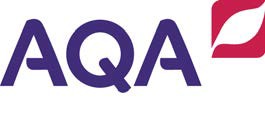 Applied Business – Scheme of WorkCertificate/Extended CertificateUnit 4: Managing and leading people	Unit type: Externally AssessedGuidance notesThis Scheme of Work (SoW) illustrates how the unit content could be delivered over 60 GLH. It is best if the Managing and leading people unit is delivered either before or at the same time as the Unit 5 Developing a business proposal unit and the chosen optional unit, which is where skills and knowledge are synoptically brought together.This SoW should be used in conjunction with the qualification Delivery Guidance document. You should also note that it follows the GLH Breakdown section of the unit specification in relation to the apportionment of teaching time to unit content.Scheme of Work Unit 4AQA Level 3 Applied BusinessSpecification reference1	AO1Investigate the roles of managers and leaders in a changing environmentKey learning objectivesConsider inclusion and differentiation (as appropriate and relevant) Equality and Diversity in BLUE (to be enhanced by unit teacher as appropriate for learner group)To understand the role of managers within a business.Learning activities and resourcesWhat will be learner led? What will be tutor led? Topics for plenary? Homework?Classroom based or off-site? Employer engagement?Stretch and challenge in RED (to be enhanced by unit teacher as appropriate for learner group)Starter – with pictures of various managers of businesseson the PP ask learners what is the link between them all, and if possible to identify them – learners could do this on their own on mini white boards or discuss in groups.Ask each group to feedback their idea of the link and thenask if the learners can hold up whiteboards identifying the people.Main activities:60 second challenge – learners in groups to come up with as many ideas of what a manager’s role is – feed these back to the group.AQA theory – teacher to run through the different rolesthat AQA state the learner needs to know for the exam – basic input. Drag and drop used on the SMART board to match descriptions and key terms.Learner led activity – case study of manager’s roles putinto news headlines, learners in groups of 4 to study the headlines and answer question which are based on outcomes – or identify, analyse, compare and contrast and evaluate. Case study can be made up or based on a realPlenaryHow will learner progress be checked?Evidence requirements?Plenary – last man standing activities, for example a description of reporting etc. learners to be presented with various managementsituations and to usethe mini white boards to indicate how many they will have got correct. Teacher to then ask learners to stand and stay standing until their number is called out.Embedding or contextualising(opportunities for skills development)Maths in PURPLE Transferable Skillopportunities inORANGECommunication shown throughout the lessonOral and written literacy shown throughout the lessonSpecification referenceleaders in a changing environment2	AO1Investigate the roles of managers and leaders in aKey learning objectivesConsider inclusion and differentiation (as appropriate and relevant) Equality and Diversity in BLUE (to be enhanced by unit teacher as appropriate for learner group)different management roles.To identify the role of a leaderTo explain how the leader inspires and motivates others to implement aLearning activities and resourcesWhat will be learner led? What will be tutor led? Topics for plenary? Homework?Classroom based or off-site? Employer engagement?Stretch and challenge in RED (to be enhanced by unit teacher as appropriate for learner group)business canvas model.https://www.youtube.com/watch?v=QoAOzMTLP5s Then use the template and ask learners to use the template to plan out a business problem – a case study could be used also to support this. http://www.businessmodelgeneration.com/downloads/busi ness_model_canvas_poster.pdfTeacher to select a variety of past exam questions for thelearners to attempt – a variety of short answer and analysis questions – shorter answers can be peer marked and longer questions marked by the teacher. http://www.aqa.org.uk/subjects/business-subjects/as-and- a-level/applied-business-8610/past-papers-and-mark- schemesGood opportunity to introduce the exam skills here. Stretch and challenge shown with the variety of exam questions.Starter – pictures on the smart board of leaders and managers – Teacher can use example of local SME leaders, but also for example Terry Leahy and Philip Clarke, Steve Jobs and Tim Cook to support – ask learners what is the difference.PlenaryHow will learner progress be checked?Evidence requirements?mark the longer analysis question.Leaners to use white board to explain the difference between managers and leaders and to give examplesEmbedding or contextualising(opportunities for skills development)Maths in PURPLE Transferable Skillopportunities inORANGEWritten and oral communicationCommunication shown throughout the lessonSpecification referenceempower employees2	AO3Assess the ability of managers to lead and empower employees2	AO3Assess the ability of managers to lead and empower employees2	AO4Assess theKey learning objectivesConsider inclusion and differentiation (as appropriate and relevant) Equality and Diversity in BLUE (to be enhanced by unit teacher as appropriate for learner group)empowered and the impact of this.To assess the ability of managers to lead and empower employees.To understand the ability of managers to lead and empower employees.To understand the types of organisational change. To identify different typesLearning activities and resourcesWhat will be learner led? What will be tutor led? Topics for plenary? Homework?Classroom based or off-site? Employer engagement?Stretch and challenge in RED (to be enhanced by unit teacher as appropriate for learner group)learners to watch video – 30 minutes to consider the effectwhen employees are not empowered and how the business may change to consider the motivation of employees.Starter – dominos of key terms across the whole of AO3Main activities – learners to create presentations picking a business of their choice and leader of their choice. Learners to work in ability groups to stretch and challenge, they should prepare for an hour and then present in pairs for the remainder of the lesson.Teachers to plan an assessment for learners looking at AO3. Past papers can be used along with the specimen papers on the AQA website. http://www.aqa.org.uk/subjects/business-subjects/applied- general/business/assessment-resources and http://www.aqa.org.uk/subjects/business-subjects/as-and- a-level/applied-business-8610/past-papers-and-mark- schemesStarter – Learners to use the whiteboards to consider the types of change.Main activities – Teacher to introduce the idea of differentPlenaryHow will learner progress be checked?Evidence requirements?Presentations given by learners and assessed by the teacher.Teachers to mark the test and feedback to learners.Gap fill looking at organisational changeEmbedding or contextualising(opportunities for skills development)Maths in PURPLE Transferable Skillopportunities inORANGEWritten and oral communicationWritten and oral communicationWritten and oral communicationNumber of hoursSpecification referenceKey learning objectivesConsider inclusion and differentiation (as appropriate and relevant) Equality and Diversity in BLUE (to be enhanced by unit teacher as appropriate for learner group)Learning activities and resourcesWhat will be learner led? What will be tutor led? Topics for plenary? Homework?Classroom based or off-site? Employer engagement?Stretch and challenge in RED (to be enhanced by unit teacher as appropriate for learner group)PlenaryHow will learner progress be checked?Evidence requirements?Embedding or contextualising(opportunities for skills development)Maths in PURPLE Transferable Skillopportunities inORANGEchanging environmentbusiness vision.To analyse the need to change a business vision due to risk and uncertaintyMain activities – teacher input into the different types of leaders from the AQA specification.Teacher to show video of Steve Jobs and his vision. https://www.youtube.com/watch?v=MBW6tYevdCM Case study of Steve Jobshttp://www.theguardian.com/technology/2015/may/17/tim- cook-apple-commencement-george-washington- university-iphone Ask learners to consider why he would be seen as a visionary and how he encouraged others to implement the vision. https://www.youtube.com/watch?v=f60dheI4ARg Introduce the concept of risk to learners – Steve Jobs’ death – how does it change a business vision? Does it change a business vision?from their own lives and state why.2AO1Investigate the roles of managers and leaders in a changing environmentTo identify the different types of changeTo analyse the impact of managers and leaders in this changeStarter – give 2 examples of change on the smart board and ask learners to identify the differences between each Main activities – split the class into 2 groups – incremental and disruptive – focus this lesson on internal change. Devise 2 case studies so half the class looks at an example of each type of change. The groups can be designed so that one case study is more difficult than the other to enable you to stretch and challenge the class.3213 things you have learnt.2 ways you will consolidate today’s learning.1 question you stillWritten and oral communicationNumber of hoursSpecification referenceKey learning objectivesConsider inclusion and differentiation (as appropriate and relevant) Equality and Diversity in BLUE (to be enhanced by unit teacher as appropriate for learner group)Learning activities and resourcesWhat will be learner led? What will be tutor led? Topics for plenary? Homework?Classroom based or off-site? Employer engagement?Stretch and challenge in RED (to be enhanced by unit teacher as appropriate for learner group)PlenaryHow will learner progress be checked?Evidence requirements?Embedding or contextualising(opportunities for skills development)Maths in PURPLE Transferable Skillopportunities inORANGEmanagers and leaders in a changing environmentTo evaluate role of managers and leaders in a changing environmentMain activities – Teacher to lead input into the changing economic environment.Thomas Cook and Yahoo to be used as case studies for change – Marissa Myer and Harriet Green to be used. Case studies can vary in difficulty, and different ones given to different groups. Videos also can be used to support the leader of the two companies. YouTube has lots of different ones. Learners to debate how the two have had a role in the change of the businesses (technological, economic, social all aspects covered by these 2 businesses) over the past 2 years and what that role was. Again differentiated questions for the case study.about what they have learnt in the lesson today.1AO1Investigate the roles of managers and leaders in a changing environmentTo understand the role of managers and leaders in a changing environmentStarter – dominos of the key terms used in exam questions. Teachers use the trigger words for exams to make dominos.Teachers to plan an assessment for learners looking at AO1. Past papers can be used along with the specimen papers on the AQA website. http://www.aqa.org.uk/subjects/business-subjects/applied- general/business/assessment-resources and http://www.aqa.org.uk/subjects/business-subjects/as-and-Marked assessment by the teacher.Written communicationNumber of hoursSpecification referenceKey learning objectivesConsider inclusion and differentiation (as appropriate and relevant) Equality and Diversity in BLUE (to be enhanced by unit teacher as appropriate for learner group)Learning activities and resourcesWhat will be learner led? What will be tutor led? Topics for plenary? Homework?Classroom based or off-site? Employer engagement?Stretch and challenge in RED (to be enhanced by unit teacher as appropriate for learner group)PlenaryHow will learner progress be checked?Evidence requirements?Embedding or contextualising(opportunities for skills development)Maths in PURPLE Transferable Skillopportunities inORANGErulebook-putting-purpose-vision-and-values-at-the-heart- of-a-business.thtmlSynthesis task – learners to summarise case study into 4 key points.Learners to use the information provided to consider the impact this will have on motivation.2AO2Investigate the factors affecting theperformance ofemployees within organisations.To explain the hygiene factors and motivators of Herzberg’s theory.To describe Maslow’shierarchy of needs.To apply the motivation theories to real situations.Starter – ask the learners to use the white boards and make a list of the top 6 things that motivates them and to explain why.Main activities – Teacher to use notes and video here toexplain concepts of the Hierarchy of needs. http://study.com/academy/lesson/the-needs-theory- motivating-employees-with-maslows-hierarchy-of- needs.htmlLearners in groups to complete a table for the hierarchy ensuring they have business examples for each one, thus making it easier to identify in a case study.Teacher to introduce the concept of two factor theory. http://www.businessballs.com/herzberg.htmCase study given to learners adapted from a past exam paper – 3 coloured questions used again in an envelopeon the desks – learners to choose the colours they want toHuge dice – ask learners to put questions about the lesson on post-it-notes and throw dice around room so each learner has to roll the dice and answer a question.Written and oral communicationNumber of hoursSpecification referenceKey learning objectivesConsider inclusion and differentiation (as appropriate and relevant) Equality and Diversity in BLUE (to be enhanced by unit teacher as appropriate for learner group)Learning activities and resourcesWhat will be learner led? What will be tutor led? Topics for plenary? Homework?Classroom based or off-site? Employer engagement?Stretch and challenge in RED (to be enhanced by unit teacher as appropriate for learner group)PlenaryHow will learner progress be checked?Evidence requirements?Embedding or contextualising(opportunities for skills development)Maths in PURPLE Transferable Skillopportunities inORANGEEmbedding or contextualising(opportunities for skills development)Maths in PURPLE Transferable Skillopportunities inORANGEstart with and to see if they can answer some harder colours by the end.2AO2Investigate the factors affecting theperformance ofemployees within organisations.To explain the concept of Vroom’s expectancy theoryTo describe Locke’s motivation theory.To analyse the impact the theories have on the motivation of employees.Starter – recap what motivation is and Maslow andHerzberg on a handout from the previous lesson.Main activities – teacher to introduce the concept of Vroom://study.com/academy/lesson/vrooms-expectancy-theory- of-employee-motivation.htmlAnd also the theory of Locke. https://www.mindtools.com/pages/article/newHTE_87.htm Learners to complete revision sheets of each motivation – comparing and contrasting each theory to ensure that they know the differences between each theory.Extension tasks – mini case studies for the learners toidentify which theory is being used.Mini white boards Q&A based on the lesson – multiple choice or true/ false.Written and oral communicationWritten and oral communication2AO2Investigate the factors affecting theperformance ofemployees within organisations.To identify the financial and non-financial factors that affect motivation.To analyse the financialand non-financial factors affecting motivation.Starter – Ask learners to again list what motivates them, rank in order and identify if financial or non-financial. Main activities – Split learners into groups, mixed or byability level. Learners to be allocated a financial and a non-financial method of motivation, and to look at the advantages and disadvantages of each. Then to complete a market place activity where learners move around the room to ensure they have a full list of every one byKey terms and definition cards to be matched up and put under the heading of financial or non- financial.Written and ora communicationllNumber of hoursSpecification referenceKey learning objectivesConsider inclusion and differentiation (as appropriate and relevant) Equality and Diversity in BLUE (to be enhanced by unit teacher as appropriate for learner group)Learning activities and resourcesWhat will be learner led? What will be tutor led? Topics for plenary? Homework?Classroom based or off-site? Employer engagement?Stretch and challenge in RED (to be enhanced by unit teacher as appropriate for learner group)PlenaryHow will learner progress be checked?Evidence requirements?Embedding or contextualising(opportunities for skills development)Maths in PURPLE Transferable Skillopportunities inORANGEEmbedding or contextualising(opportunities for skills development)Maths in PURPLE Transferable Skillopportunities inORANGEthe needs of the employees.Differentiation questions to be used based on the different case studies.2AO3Assess the ability of managers to lead and empower employeesTo identify the concept of empowermentTo analyse the benefits of empowerment in motivating employees.Variety of people working at google and female engineers at google.Starter – Recap on motivation – ask learners to use white board to make a list of non-financial methods of motivation Main activities – Teacher to introduce the concept of empowerment. http://www.tutor2u.net/business/reference/empowerment-1Google used as a case study for empowerment show the video  https://www.youtube.com/watch?v=wsnSBhWEyK4 and ask learners to make notes on how they empower – http://www.forbes.com/sites/laurahe/2013/03/29/googles- secrets-of-innovation-empowering-its-employees/ http://beyondphilosophy.com/can-learn-googles- empowered-culture/ Learners to use the articles as case studies with differentiated questions linked to the specification.True/ false Q&A looking at empowerment and google.Written and oral communicationWritten and oral communication2AO3Assess the ability of managers tolead andTo explain circumstances when empowerment should be used.To describe the problemswhen usingStarter – recap Q&A whiteboards considering what empowerment is and what was.Main activities – Teacher to devise varying case studies which would outline issues with empowerment. Learners to work in ability groups to focus on differing case studiesFeedback from the synthesise task – learners to move around the room andcompare key pointsWritten and ora communicationllNumber of hoursSpecification referenceKey learning objectivesConsider inclusion and differentiation (as appropriate and relevant) Equality and Diversity in BLUE (to be enhanced by unit teacher as appropriate for learner group)Learning activities and resourcesWhat will be learner led? What will be tutor led? Topics for plenary? Homework?Classroom based or off-site? Employer engagement?Stretch and challenge in RED (to be enhanced by unit teacher as appropriate for learner group)PlenaryHow will learner progress be checked?Evidence requirements?Embedding or contextualising(opportunities for skills development)Maths in PURPLE Transferable Skillopportunities inORANGEEmbedding or contextualising(opportunities for skills development)Maths in PURPLE Transferable Skillopportunities inORANGEempower employeesempowerment.these case studies should allow learners to apply their knowledge of empowerment to each of the different scenarios.http://smallbusiness.chron.com/pro-cons-empowerment-organization-13397.html To finish use the article to synthesise into 4 key points.and come up with the best on the desk and be prepared to explain why.2AO3Assess the ability of managers to lead and empower employeesTo describe the meaning of empowerment, rewards and power with employees.To analyse the use ofempowerment in practice.Starter – learners to consider the benefits and problems of empowerment onto a table.Main activities – Teacher to give some background to Innocent Drinks and the leadership of the company. http://www.thejobcrowd.com/employer/innocent- drinks/best-worsthttp://engageforsuccess.org/case-study-employee-innovation-at-innocentCase study Innocent Drinks video - learners to complete differentiated question whilst watching the video. https://www.youtube.com/watch?v=SFcCqkT4ATQMCQ based on the lesson today and Innocent Drinks.Written and oral communicationWritten and oral communication2AO3Assess the ability of managers tolead andTo identify circumstances when empowermentcould be used.To analyse situations where employees are notStarter – ask learners to write down what they know about Amazon and how it is led/managed. Use of relevant local SME examples also encouraged.Main activities – Case study of Amazonhttps://www.youtube.com/watch?v=CXWJ4GfQ22ETweet what you have learnt this lesson.Written and ora communicationllNumber of hoursSpecification referenceKey learning objectivesConsider inclusion and differentiation (as appropriate and relevant) Equality and Diversity in BLUE (to be enhanced by unit teacher as appropriate for learner group)Learning activities and resourcesWhat will be learner led? What will be tutor led? Topics for plenary? Homework?Classroom based or off-site? Employer engagement?Stretch and challenge in RED (to be enhanced by unit teacher as appropriate for learner group)PlenaryHow will learner progress be checked?Evidence requirements?Embedding or contextualising(opportunities for skills development)Maths in PURPLE Transferable Skillopportunities inORANGEuse of leadership and empowerment to implement organisational changeof change for varying scenarios.types of change. Video and notes here. http://study.com/academy/lesson/organizational-change- causes-types-challenges-for-managers.html and http://www.cliffsnotes.com/study-guides/principles-of- management/managing-change/types-of-organizational- changeLearners then split into ability groups and given differentcase studies. Learners to match up and analyse the different types of change in the case study.Q&A throughout the lesson.2AO4Assess the use of leadership and empowerment to implement organisational changeTo explain the factors that can resist organisational change.To compare and contrastfactors resisting organisational change.Starter – Wordsearch to recap the previous lesson http://puzzlemaker.discoveryeducation.com/WordSearchS etupForm.aspMain activities – Teacher to introduce the factors thatresist change within an organisation http://www.change-management- coach.com/resistance_to_change.html  and http://smallbusiness.chron.com/causes-resistance-change- organization-347.htmlLocal SME case studies to be used but also case studiesof Thomas Cook, Royal Mail and Toyota used to identify how factors can resist organisational change. Learners to design posters to consider the different aspects that couldTrue and false cards used to determine learner progress – link to the factors identified on the syllabus.Written and oral communicationNumber of hoursSpecification referenceKey learning objectivesConsider inclusion and differentiation (as appropriate and relevant) Equality and Diversity in BLUE (to be enhanced by unit teacher as appropriate for learner group)Learning activities and resourcesWhat will be learner led? What will be tutor led? Topics for plenary? Homework?Classroom based or off-site? Employer engagement?Stretch and challenge in RED (to be enhanced by unit teacher as appropriate for learner group)PlenaryHow will learner progress be checked?Evidence requirements?Embedding or contextualising(opportunities for skills development)Maths in PURPLE Transferable Skillopportunities inORANGEEmbedding or contextualising(opportunities for skills development)Maths in PURPLE Transferable Skillopportunities inORANGEhave resisted change in these organisations – teachers can adapt scenarios to fit with the lesson.2AO4Assess the use of leadership and empowerment to implement organisational changeTo explain the concept ofADKARTo analyse the importance of this to employees.Starter – Gap fill based on introduction to the topic and the use of ADKAR.Main activities – show this video introduce the concept – https://www.youtube.com/watch?v=u2vXc4HEUBs Create a scenario of change within the school or college(scenarios could be made more difficult or not dependingon the group) – use this handout to ask learners to work through the ADKAR process –  http://www.change- management.com/adkar-business-worksheet.pdfThen ask learner to design their own change and create a poster on flip chart paper considering the change and the process using ADKAR – present back to the rest of the group.Post-it-notes Q&Afrom the lesson today.Written and oral communicationWritten and oral communication2AO4Assess the use of leadership and empowerment to implementorganisationalTo identify the financial and operational constraints on the ability to implement organisational change. To evaluate the factors that constrainStarter – White boards – ask learners to recap the ADKARprocess from the previous lesson.Main activities – Ask learners to recap what financial and operational constraints are. Use headlines from the (local) news about business change (more difficult and complex sets of headlines can be used for a variety of different ability groups) – this can be anything that is currently up toTweet what has been learnt in the lesson.Written and ora communicationllNumber of hoursSpecification referenceKey learning objectivesConsider inclusion and differentiation (as appropriate and relevant) Equality and Diversity in BLUE (to be enhanced by unit teacher as appropriate for learner group)Learning activities and resourcesWhat will be learner led? What will be tutor led? Topics for plenary? Homework?Classroom based or off-site? Employer engagement?Stretch and challenge in RED (to be enhanced by unit teacher as appropriate for learner group)PlenaryHow will learner progress be checked?Evidence requirements?Embedding or contextualising(opportunities for skills development)Maths in PURPLE Transferable Skillopportunities inORANGETo understand how managers can organise, motivate and lead employees through organisational change to achieve business objectives.general/business/assessment-resourcesmark scheme on the website.1FeedbackMockTo understand reasons why the grade was given for the mock exam.To identify how toimprove and areas to revise.Teacher led lesson – Use the mark scheme to review the mock exam papers. Feedback sheets and reflection by learners to be completed. http://www.aqa.org.uk/subjects/business-subjects/applied- general/business/assessment-resourcesFeedback forms used to identify any areas that learners need to focus on ahead of the real exam.Written and oral communication